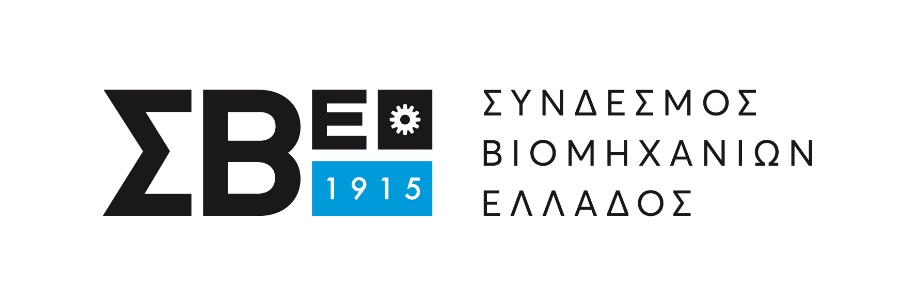 Ο ΣΒΕ, μαζί με την Ελληνική Παραγωγή και άλλους Κλαδικούς και Περιφερειακούς Συνδέσμους συνυπέγραψε κοινή διακήρυξη για να τεθεί η βιομηχανία στο επίκεντρο της Ευρωπαϊκής Πολιτικής για την επόμενη 5ετίαΟ Σύνδεσμος Βιομηχανιών Ελλάδος συνυπέγραψε, την κοινή διακήρυξη της συμμαχίας Industry4Europe προς τους Αρχηγούς Κρατών και Κυβερνήσεων για να θέσουν τη βιομηχανία στο επίκεντρο της Ευρωπαϊκής Πολιτικής κατά την επόμενη 5ετία (2019-2024), με την Ελληνική Παραγωγή - Συμβούλιο Βιομηχανιών για την Ανάπτυξη, τον Σύνδεσμο Επιχειρήσεων και Βιομηχανιών, τους Περιφερειακούς Συνδέσμους μέλη της “Ελληνικής Παραγωγής” (Σύνδεσμος Βιομηχανιών Αττικής και Πειραιώς, Σύνδεσμος Βιομηχανιών Θεσσαλίας και Κεντρικής Ελλάδος, Σύνδεσμος Επιχειρήσεων και Βιομηχανιών Πελοποννήσου και Δυτικής Ελλάδος, Σύνδεσμος Βιομηχανιών Στερεάς Ελλάδας)  μαζί με άλλους 23 κλαδικούς και Περιφερειακούς Βιομηχανικούς Συνδέσμους της Ελλάδας Η διακήρυξη, το πλήρες κείμενο της οποίας ακολουθεί, υπογράφεται συνολικά από 136 πανευρωπαϊκές και 395 εθνικές οργανώσεις.>>>>>>>>>>>>Ας θέσουμε τη βιομηχανία στο επίκεντρο του μέλλοντος της ΕΕ!Κοινό κάλεσμα στους Αρχηγούς Κρατών και στην κυβέρνησηΗ ΒΙΟΜΗΧΑΝΙΑ ΕΙΝΑΙ ΣΗΜΑΝΤΙΚΗ ΓΙΑ ΤΗΝ ΕΥΡΩΠΗ ΚΑΙ ΤΟΥΣ ΠΟΛΙΤΕΣ ΤΗΣΗ Ευρωπαϊκή βιομηχανία βρίσκεται σε κάθε πτυχή της καθημερινής μας ζωής: στα σπίτια που χτίζουμε, στα έπιπλα που αγοράζουμε, στα ρούχα που φοράμε, στο φαγητό που τρώμε, στην υγειονομική περίθαλψη που λαμβάνουμε, στην ενέργεια που καταναλώνουμε, στις μεταφορές μας και σε κάθε προϊόν που χρησιμοποιούμε.Με το εξειδικευμένο εργατικό της δυναμικό και την παγκόσμια φήμη της όσον αφορά την ποιότητα και τη βιωσιμότητά της, η βιομηχανία είναι ζωτική για την Ευρώπη και την ακμή της. Σήμερα, σε όλη την Ευρώπη, 52 εκατομμύρια άνθρωποι με τις οικογένειές τους επωφελούνται, είτε άμεσα είτε έμμεσα, από την εργασία στο βιομηχανικό τομέα. Οι αλυσίδες εφοδιασμού μας αποτελούνται από εκατοντάδες χιλιάδες καινοτόμων ΜΜΕ, ενώ μεγαλύτεροι προμηθευτές εξάγουν την Ευρωπαϊκή βιομηχανική υπεροχή σε όλο τον κόσμο.Η ΒΙΟΜΗΧΑΝΙΑ ΧΡΕΙΑΖΕΤΑΙ ΤΗΝ ΗΓΕΣΙΑ ΣΑΣ!Μετά την οικονομική κρίση του 2008, χάθηκαν εκατομμύρια βιομηχανικά επαγγέλματα στην Ευρώπη, προκαλώντας δραματικές συνέπειες σε κοινωνικό μα και σε ανθρώπινο επίπεδο. Ακόμη και τώρα, βρισκόμαστε ακόμη μακριά από τα επίπεδα απασχόλησης προ κρίσης, ενώ τα επαγγέλματα είναι ευάλωτα στις ανησυχητικές διεθνείς εξελίξεις, συμπεριλαμβανομένου και του αυξανόμενου προστατευτισμού.Η Ευρωπαϊκή Ένωση χρειάζεται άμεσα μία φιλόδοξη βιομηχανική στρατηγική ούτως ώστε να είναι ανταγωνιστική με τις υπόλοιπες παγκόσμιες δυνάμεις όπως την Κίνα, την Ινδία και τις ΗΠΑ, κράτη τα οποία έχουν τοποθετήσει τη βιομηχανική ανάπτυξη σε εξέχουσα θέση στην πολιτική τους ατζέντα.Εκπροσωπώντας διαφορετικούς βιομηχανικούς τομείς, σας προσκαλούμε ως Αρχηγούς Κρατών και ως κυβέρνηση:Να παροτρύνετε την επόμενη Ευρωπαϊκή Επιτροπή ώστε να προτεραιοποιήσει τη βιομηχανία στο πενταετές Πρόγραμμα Εργασίας της και να ορίσει Αντιπρόεδρο αποκλειστικά για τη βιομηχανία Να στηρίξετε την επόμενη Ευρωπαϊκή Επιτροπή ώστε να παρουσιάσει σύντομα μία μακροχρόνια βιομηχανική στρατηγική για την ΕΕ που θα περιλαμβάνει καθαρούς στόχους και τρόπο διακυβέρνησηςΝα κάνετε απολογισμό της προόδου και της εφαρμογής της βιομηχανικής στρατηγικής της ΕΕ, κάθε χρόνο στο εαρινό Ευρωπαϊκό Συμβούλιο, καθώς και να παρέχετε πολιτική καθοδήγηση με σκοπό την ενίσχυση της Ευρωπαϊκής ανταγωνιστικότηταςΕμείς, οι υπογράφοντες του μανιφέστου, βασιζόμαστε στην προνοητική και συντονισμένη ηγεσία σας ώστε να εξασφαλίσουμε ότι η Ευρώπη θα παραμείνει ένας κόμβος προηγμένης, έξυπνης, καινοτόμας και βιώσιμης βιομηχανίας, από την οποία θα επωφελούνται όλοι οι Ευρωπαίοι και οι μελλοντικές γενιές.Η Ευρώπη μπορεί να είναι περήφανη για τη βιομηχανία της. Όλοι μαζί πρέπει να την θέσουμε στο επίκεντρο της μελλοντικής Ευρώπης!«»»»»»»»»»»»»»»»»»»»»»»»»»»